CHAIRPERSON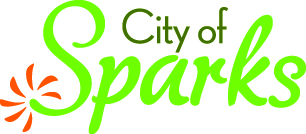 Charlene BybeeAGENCYDonald AbbottEd LawsonPaul AndersonRon SmithVice Chair Kristopher DahirAGENCY ATTORNEYChet AdamsCHIEF ADMINISTRATIVE OFFICERSteve DriscollSPARKS REDEVELOPMENT AGENCY MEETING MINUTES	Following the City Council Meeting on January 28, 2019	City Council Chambers, Legislative Building, 745 Fourth Street, Sparks, Nevada1.	Call to Order (Time: 3:36 p.m.)The regular meeting of the Sparks Redevelopment Agency was called to order by Chairperson Charlene Bybee at 3:36 p.m.2.	Roll Call Chairperson Charlene Bybee, Agency Members Donald Abbott, Ed Lawson, Paul Anderson, Ron Smith, Kristopher Dahir, Chief Administrative Officer Steve Driscoll, Agency Attorney Chet Adams, Acting Agency Secretary Lisa Hunderman, PRESENT. ABSENT: - None3.	Public Comment - None4.	Agenda	4.1	Approval of the Agenda (FOR POSSIBLE ACTION) Consideration of taking items out of sequence, deleting items and adding items which require action upon a finding that an emergency exists.A motion was made by Agency Member Lawson, seconded by Agency Member Smith, to approve the agenda as submitted. Agency Members Abbott, Lawson, Anderson, Bybee, Dahir, Smith YES. Passed unanimously.5.	Minutes 	5.1	Consideration, discussion and possible approval of the minutes of the Sparks Redevelopment Agency meeting of December 10, 2018. (FOR POSSIBLE ACTION) A motion was made by Agency Member Lawson, seconded by Agency Member Abbott, to approve the minutes of the Redevelopment Agency meeting of December 10, 2018 as submitted. Agency Members Abbott, Lawson, Anderson, Bybee, Dahir, Smith YES. Passed unanimously.6.	General Business6.1	Consideration and possible acceptance of the report of the claims and bills approved for payment and appropriation transfers for the period of through November 22, 2018 through January 09, 2019. (FOR POSSIBLE ACTION) An agenda item from Chief Financial Officer Jeff Cronk recommending the Redevelopment Agency approve the report of claims and bills approved for payment and appropriation transfers as presented in the staff report.A motion was made by Agency Member Dahir, seconded by Agency Member Lawson, to approve the Claims and Bills approved for payment and the appropriation transfers as submitted. Agency Members Abbott, Lawson, Anderson, Bybee, Dahir, Smith YES. Passed unanimously.7.	Comments 	7.1	Comments from the Public - None 	7.2	Comments from Agency and Chief Administrative Officer - None8.	Adjournment There being no further business, the meeting was adjourned at 3:38 p.m.							__________________________________		 					Charlene Bybee, Chairperson___________________________________Acting Agency Secretary Lisa Hunderman>>>LK